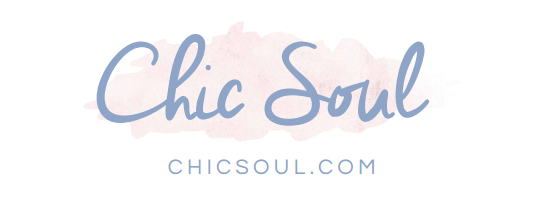 Operations / Human Resources ManagerAs one of the country’s fastest growing online retailers, Chic Soul relies on the efficiency and effectiveness of our office and warehouse.  Our customer-centric mentality and team atmosphere allows us to listen and respond to our customers quickly and effectively.  To deliver on our promise to our customers, we count on exceptionally talented, bright, and committed people.The Operations / Human Resources Manager will be a key member of the team responsible for a wide range of support activities including; supporting and developing our leadership team, building the culture, coordinating administrative, HR, and warehouse functions and staff, and creating better efficiency and productivity with our teams. Responsibilities:Lead efforts to ensure the warehouse operates at peak efficiency, with customer satisfaction being the primary goal, through planning, organization, training and leadershipEstablish actions and performance plans, creating a culture of ownership and accountability, to meet customer expectationsDevelop communication methods to understand daily function and strategic challenge of the administrative and warehouse teams to reach productivity goals Work with leadership team to develop a strong staffing and retention plan for the companyBuild and deliver training programs to develop and strengthen the talent  Develop, support, and influence our Quarterly Internship Program and part-time associates. Develop and build a thriving culture in the companyLead the Human Resources department including associate relations and culture buildingAccurate processing of payroll and employee time/attendance trackingAdministration of benefits programs including benefit contracts, costs control and associateenrollment/educationSkills and Qualifications5+ years Human Resources experience including staffing planning, associate relations, training, payroll andbenefits administrationExperience with warehouse management procedures including inventory controlsProficient computer skills with MSOffice products, HR management systems and inventory control systemsOutstanding communication skills, both written and verbalStrong leadership, organizational, multitasking, interpersonal and problem-solving skillsAvailable to work extended hours if necessary**This role is bonus eligible immediately****This role is PTO eligible after 90 days of service**401(K) Automatic Contribution and Profit Sharing eligible after 1 year of serviceSalary: $60-70KPlease contact careers@chicsoul.com to apply